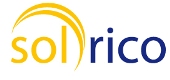 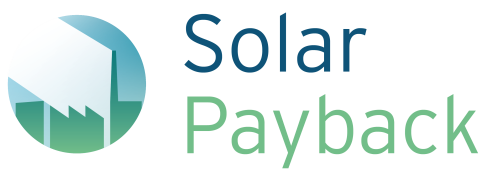 SHIP Photo GalleryBy contributing to our SHIP Photo Gallery you will help to increase the visibility of SHIP in general and your visibility as a SHIP provider in particular. You find the first draft of the photo gallery under this link: https://www.solar-payback.com/gallery/gallone_en.phpYou can simply send files – high resolution photos in .jpg format from at least 1 up to 10 MB – by e-mail. For larger files or larger photo collections, please provide a download link or contact us for a dropbox link. By providing photos for the galleryyou agree that the photos can be downloaded and re-published in media, presentations etc. without any charge, as long as the source of the pictures is indicated.you confirm that you have the right to give the above mentioned permission. you declare that privacy rights of the people shown in the photo are respected and that the rights of the person or company on whose estate the photo was taken is respected.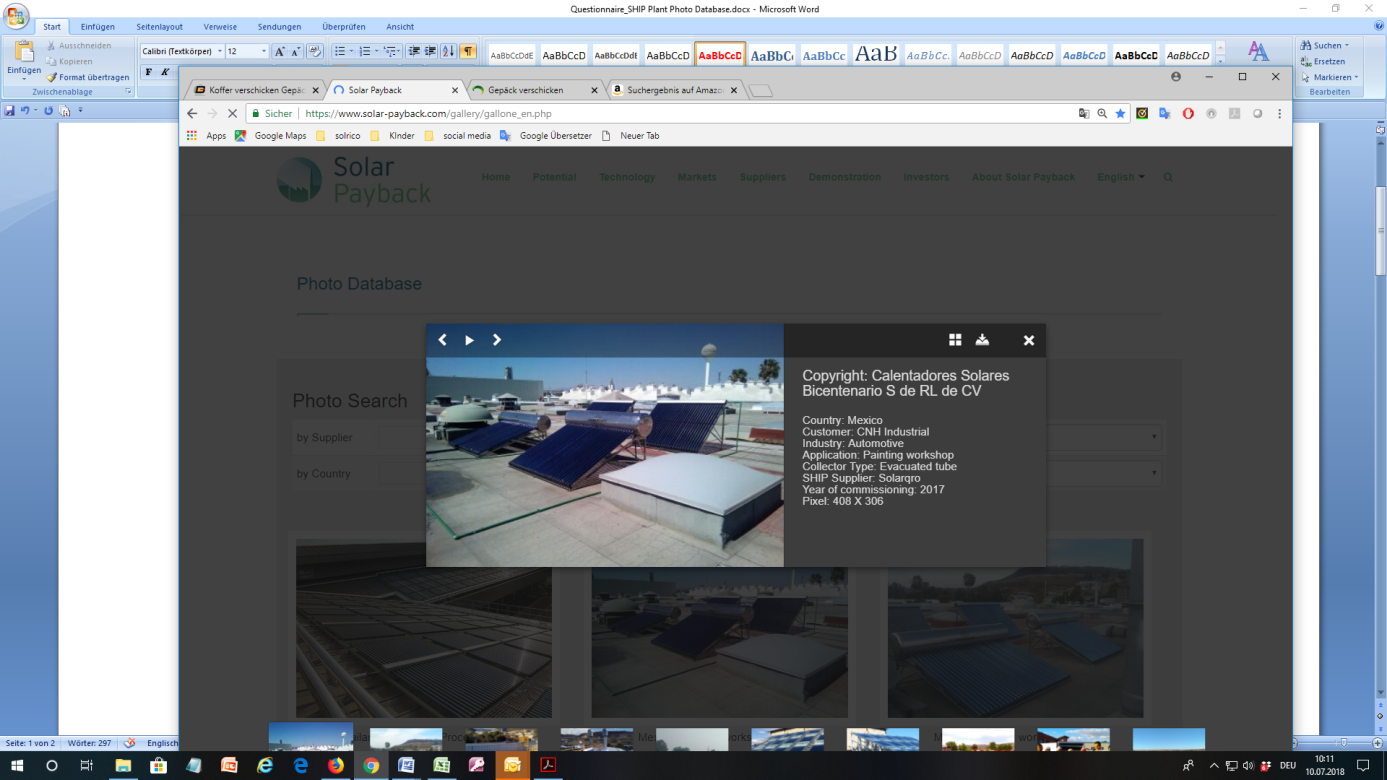 Each photo in the gallery includes a number of details about the site, the client, the collector technology and the year of installation (see screen shot above). That´s why we ask you to fill in the following table, one column for each photo that you want to contribute to the Gallery. Thank you very much for your support!We are available for all further questions: funke@solrico.comName of 
data file 1:Name of 
data file 2:Name of 
data file 3:Name of 
data file 4:Copyright © (give the name of the institution that has the copyright of the photo and that gave permission for free publication)Town, country of installationSupplier of the SHIP systemName of the customerWebsite of the customerYear of commissioningPlease mark one of the following industry sectors  Please mark one of the following industry sectors  Please mark one of the following industry sectors  Please mark one of the following industry sectors  Please mark one of the following industry sectors       Agriculture     Automotive     Dairy     Food and Beverage    Leather    Oil and Gas     Paper     Pharmaceutical     Research/Testing     Others Please mark one of the following applications  Please mark one of the following applications  Please mark one of the following applications  Please mark one of the following applications  Please mark one of the following applications       Agro-processing     Brewery     Cleaning or washing     Direct steam generation     Drying     Food-processing     Painting workshop     Pasteurization     Retanning Process     Steam for test lab     Water preheating    OthersPlease mark one of the following collector technologies  Please mark one of the following collector technologies  Please mark one of the following collector technologies  Please mark one of the following collector technologies  Please mark one of the following collector technologies       Air     Concentrated dish     Evacuated tube     Evacutated tube with CPC     Flat plate     Linear fresnel     Parabolic trough     Solar tower plant